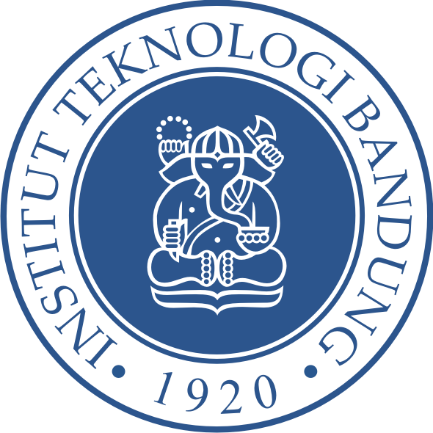 LAMPIRANAKREDITASI PROGRAM STUDI<PROGRAM DAN NAMA PROGRAM STUDI>INSTITUT TEKNOLOGI BANDUNGBANDUNG<TAHUN>IDENTITAS PENGUSULPerguruan Tinggi	:	Institut Teknologi BandungUnit Pengelola Program Studi	:	<Nama Fakultas / Sekolah>Jenis Program	:	<Sarjana / Magister / Doktor / Profesi>Nama Program Studi	:	<Nama Program Studi>Alamat	:	<Alamat Program Studi>Nomor Telepon	:	<No Telepon Program Studi>E-mail dan Website	:	itbbanpt@spm.itb.ac.id , http://www.itb.ac.id/Nomor SK Pendirian PT 1)	:	Peraturan Pemerintah No. 6/1959Tanggal SK Pendirian PT	:	28 Februari 1959Pejabat Penandatangan SK Pendirian PT	:	PRESIDEN REPUBLIK INDONESIA – SOEKARNO
MENTERI PENDIDIKAN, PENGAJARAN DAN KEBUDAJAAN - PRIJONONomor SK Pembukaan PS 2)	:	<Nomor SK Pembukaan PS>Tanggal SK Pembukaan PS	:	<Tanggal SK Pembukaan PS>Pejabat Penandatangan SK Pembukaan PS	:	<Nama Pejabat>Tahun Pertama Kali Menerima Mahasiswa	:	<Tahun>Peringkat  TerbaruAkreditasi PS	:	<Peringkat Akreditasi> Nomor SK BAN-PT	:	<No SK BAN PT>DAFTAR ISIIDENTITAS PENGUSUL	iDAFTAR ISI	iiSK PENDIRIAN  INSTITUT TEKNOLOGI BANDUNG	1SK PENDIRIAN  <NAMA FAKULTAS / SEKOLAH>	1SK PENDIRIAN PROGRAM STUDI 
<PROGRAM DAN NAMA PROGRAM STUDI>	3SK IJIN OPERASIONAL  PROGRAM STUDI  
<PROGRAM DAN NAMA PROGRAM STUDI>	5SERTIFIKAT AKREDITASI  PROGRAM STUDI  
<PROGRAM DAN NAMA PROGRAM STUDI>	7SURAT KEPUTUSAN PENGESAHAN  RENCANA STRATEGIS  
<NAMA FAKULTAS / SEKOLAH> <TAHUN BERLAKU>	9RENCANA STRATEGIS  
<NAMA FAKULTAS / SEKOLAH> <TAHUN BERLAKU>	10SK PENDIRIAN 
INSTITUT TEKNOLOGI BANDUNGSK PENDIRIAN 
<NAMA FAKULTAS / SEKOLAH>SK PENDIRIAN PROGRAM STUDI
<PROGRAM DAN NAMA PROGRAM STUDI>SK IJIN OPERASIONAL 
PROGRAM STUDI 
<PROGRAM DAN NAMA PROGRAM STUDI>SERTIFIKAT AKREDITASI 
PROGRAM STUDI 
<PROGRAM DAN NAMA PROGRAM STUDI>SURAT KEPUTUSAN PENGESAHAN 
RENCANA STRATEGIS 
<NAMA FAKULTAS / SEKOLAH>
<TAHUN BERLAKU>RENCANA STRATEGIS 
<NAMA FAKULTAS / SEKOLAH>
<TAHUN BERLAKU>